Александр Сергеевич Пушкин жил двести лет назад. Он был великим поэтом, который сочинял очень хорошие стихи. Пушкин писал их не только для взрослых, но и для детей.Когда поэт был маленьким мальчиком, то он не ходил в детский сад, как вы (тогда их ещё не придумали), а воспитывался дома. В этом его маме помогала няня Арина Родионовна. Пушкин её очень любил, потому что няня не только была для него как добрая и заботливая бабушка. Арина Родионовна знала много волшебных историй и умела их очень увлекательно рассказывать.Когда Пушкин вырос и стал поэтом, он сочинил красивые стихотворные сказки по мотивам тех историй, что рассказывала ему няня. Эти сказки получились такими складными, яркими и интересными, что все дети в России и многих других странах мира читают их вот уже двести лет.Александр Сергеевич Пушкин умел так красочно передавать разные события словами, что его день рождения 6 июня был объявлен во всём мире праздником – Днём русского языка. Пушкин первым из поэтов начал писать стихи не витиеватым и напыщенным языком, а живым и народным. Речь в его стихах и сказках льётся свободно и звонко, словно чистый и прозрачный родник. 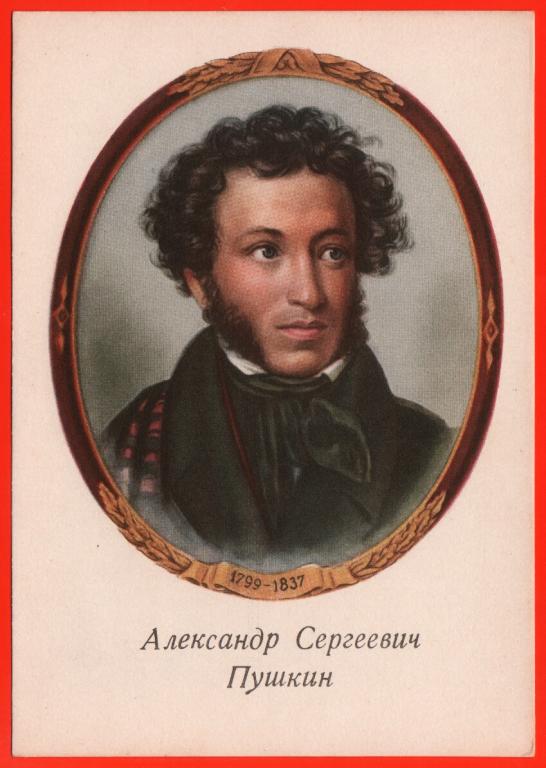 